                               Poojya Sane Guruji Vidya Prasarak Mandal’s                  (Counselors Copy)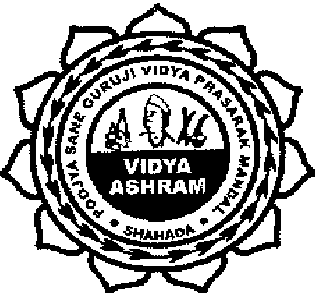 K. V. PATEL, COLLEGE OF AGRICULTURE, SHAHADA, DIST-NANDURBAR(Affiliated to Mahatma Phule Krishi Vidyapeeth, Rahuri)Phone No. 02565- 229562,                                                                    FAX No. 02565- 229740ROSTER FORMSemester: IV (New) 						    		            Academic year:- 20      -20    Registration No:. …………….                     		                			             Duration: 6th Months    Name of the student. 		 ………………………             ……………………               ……………………………….. (In Block Letters)                    	          (Surname)                             (First Name)                              (Father’s Name)      Mobile No.(Self):- … … … … … … … … … … … 		Mobile No.(Parents):- … … … … … … … … … …Repeat Courses Semester –IInd (New)Date:          /          /20                                                                               			                   Signature of the StudentTo be filled in by the student:  I am aware that:-1.The registration for the courses mentioned on page 1 is subject to the change on verification of my academic  record and to the rules governing registration.2.If I discontinue attending after final date of withdrawal, I shall be declared as not registered for that courses.  3. Last date of withdrawal from course/s  is …………………….4. I shall abide by all the rules of the MCAER/MPKV/College /Hostel/Student’s Council as modified from time.5.This application does not warranty registration as directed.Date:         /       /20   	 						      	        Signature of Student_   _   _   _   _   _   _   _   _   _   _   _   _   _   _   _   _   _   _   _   _   _   _    _   _   _   _   _   _   _   _   _   _   _   _   _   _To be filled in by the Counselor:1. The student has completed ………  credits out of …………credits at the end of ………  semester, session 20    -    .2. It is recommended that he / she may be allowed to register provisionally for ………………       credits during ……………… semester, session 20     -     .										Signature: …………………………………           	Name: ………………………………………	Designation: ………………………………Remarks of the Chief Counselor:The student is allowed to register for ………………………credits during          Semester  of  Session 20      -20      .                                                                                                                   		      Chief CounselorK. V. Patel College of Agriculture,Shahada_   _   _   _   _ _   _   _   _   _   _   _   _   _   _   _   _   _   _   _   _   _   _   _   _   _   _   _   _   _   _   _   _   _   _   _   _To be filled in by the Principal / Associate Dean’s Office :-The student has paid all the fees amounting to Rs. … … … …  …Vide receipt No. … … … … dated         /      / 20   Office Superintendent,K.V.Patel College of Agriculture,Shahada._   _   _   _   _   _   _   _   _   _   _   _   _   _   _   _   _   _   _   _   _   _   _   _   _   _   _   _   _   _   _   _   _   _   _   _   _Instruction:This Roster Form should be submitted to office of the Principal / Associate Dean, duly filled all respects and duly signed by all concerned on or before the date of registration, failing which the student will not be allowed to attend the classes and will be treated as ‘ Not Registered ’ for the semester.Registration approvedPRINCIPALK. V. Patel College of Agriculture,ShahadaSr. No.Course No.Title of the CourseCreditsCreditsCreditsWhether offeredSr. No.A) Core CourseTheoryPracticalTotalWhether offered1AGRO246Crop Production Technology-II (Rabi crops) 112Yes/No2AGRO 247Farming System and Sustainable Agriculture101Yes/No3AGRO 248Principles  of Organic Farming112Yes/No4AHDS 242Livestock Breeding and  Nutrition112Yes/No5ECON 242Agriculture Finance and Cooperation213Yes/No6ENGG 243Renewable Energy and Green Technology112Yes/No7ENTO 243Pest of Horticultural Crops and their Management 112Yes/No8GPB 243Principles of Seed Technology123Yes/No9HORT 243Production Technology for Fruit and Plantation Crops112Yes/No10SSAC 242 Problematic Soils and their Management112Yes/NoSubtotal111021B) Elective Courses (3 credits)11ELE EXTN 244Agricultural Journalism     213Yes/No11OROROROROROR11ELE PATH 243Bio-fertilizers, Bio-control Agents and Bio-pesticides213Yes/NoSubtotal Elective213C)Non-Gradial Course  12 EDNT 242Study Tour011Yes/NoTotal Credits (A+B+C)131225Sr. No.Course No. Title of the CourseCreditsCreditsCreditsCreditsWhether offeredSr. No.Course No. Title of the CourseTheoryPracticalPracticalTotalWhether offeredA) Core courses1AGRO-123Fundamentals of Agronomy-II1112Yes/No2BOT-121Fundamentals of Crop Physiology1112Yes/No3ECON-121Fundamentals of Agricultural Economics2002Yes/No4ENGG-121Soil and Water Conservation Engineering1112Yes/No5ENTO-121Fundamentals of Entomology1112Yes/No6EXTN-122Fundamentals of Agricultural Extension Education2113Yes/No7GPB-121Fundamentals of Genetics2113Yes/No8PATH-121Fundamentals of Plant Pathology2113Yes/NoTotal Core Courses127719B)Non-Gradial Courses Non-Gradial Courses Non-Gradial Courses Non-Gradial Courses Non-Gradial Courses Non-Gradial Courses 9FRST-121Introduction to Forestry1112Yes/No10EDUT-121Educational Tour0011Yes/NoSub total1123C)Common CourseCommon CourseCommon CourseCommon CourseCommon CourseCommon Course11EXTN-123Communication Skills and personality Developments1112Yes/NoSub total1112Total Credits (A+B+C)14141024